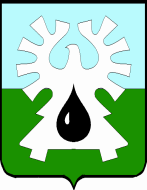 МУНИЦИПАЛЬНОЕ ОБРАЗОВАНИЕ ГОРОД УРАЙХанты-Мансийский автономный округ-ЮграАдминистрация ГОРОДА УРАЙМуниципальная комиссия по делам несовершеннолетних и защите их правПОСТАНОВЛЕНИЕ14.01.2021, 10-00                                                                                                                        №1город Урай, микрорайон 2, дом 92, кабинет №8  в режиме видеоконференцсвязи  (сведения об участниках заседания комиссии указаны в протоколе заседания комиссии) Анализ подростковой преступностина территории муниципального образования город Урай за 2020  годЗаслушав и обсудив анализ подростковой преступности на территории муниципального образования город Урай за 2020 год, комиссия установила:В течение 12 месяцев 2020 года инспекторами ПДН профилактическая работа проводилась в отношении 73 подростков, по состоянию на 01.01.2021 на профилактическом учете в ПДН состоит 75 подростка (2019 – 75). За 12 месяцев 2020 года выявлено и поставлено на учет 46 несовершеннолетних (2019 – 65). За 12 месяцев 2020 года окончено и направлено в суд 6 уголовных дел по ст. 319 УК РФ, 161 УК РФ, ст. 158 УК РФ, ст. 166 УК РФ, ст. 112 УК РФ (2019 - 7). Количество участников преступлений уменьшилось с 6 до 5 подростков.	За 11 месяцев 2020 года сотрудниками ПДН составлено 283 (2019-221) административных протокола, при этом все административные протоколы составлены только по профилактике безнадзорности и правонарушений несовершеннолетних: - ст. 5.35 КоАП РФ – 150 (2019 - 140)- ст. 20.22 КоАП РФ – 17 (2019 - 31)- ст. 6.1.1 КоАП РФ – 5 (2019-5)- ч. 1 ст. 6.10 КоАП РФ – 6 (2019 - 6)- ст. 20.20. КоАП РФ - 16 (2019 - 16)- ч. 2.1 ст. 14.16 КоАП РФ – 1 (2019 - 7)-  ч. 1 ст. 7.27 КоАП РФ – 4 (2019 - 1)- 20.6.1 КоАП РФ - 48.	 По итогам 12 месяцев  2020 года на  территории  города  Урай допущено 9 самовольных уходов из семьи (2019 - 15).         В ДЧ ОМВД России по г. Ураю за отчетный период сотрудниками полиции доставлено 44 (2019 - 39) несовершеннолетних, из которых 11 (2019 - 16) несовершеннолетних доставлено за употребление спиртных напитков.	По итогам 12 месяцев 2020 года на профилактическом учете состоит 88 (2019-90) родителей, отрицательно влияющих на своих несовершеннолетних детей, поставлено на учет - 25 (2019- 19) родителей, все родители поставлены на профилактический учет за употребление алкогольных напитков или наркотических веществ.	По итогам 12 месяцев 2020 года на учете состоит 7 (2019 - 6) групп антиобщественной направленности, поставлено на учет 6 (2019 - 10) групп несовершеннолетних с количеством участников 15 (2019 - 33) человек.   	В течение года сотрудниками ПДН совместно с ОУУП и ОУР проведены следующие оперативно-профилактические мероприятии: «Здоровье», «Право-ребенка», «Всеобуч», участие в межведомственной акции «Нашмир», «Дети России».      Во исполнение статьи 2 Федерального закона от 24.06.1999 №120-ФЗ «Об основах системы профилактики безнадзорности и правонарушений несовершеннолетних» в целях повышения эффективности работы,   комиссия постановляет:   1. Информацию принять к сведению.2. Бюджетному учреждению «Советская психоневрологическая больница»:2.1. Отрегулировать порядок взаимодействия с  сотрудниками ОУУП и ПДН ОМВД России по городу Ураю в части обмена  информацией о несовершеннолетних, поставленных на профилактический учет в подразделении по делам несовершеннолетних в  связи с употреблением алкогольной и спиртосодержащей продукции, посетивших врача психиатра - нарколога и результатах проведенной с ними работы по профилактике употребления ПАВ.2.2. О достигнутых результатах  проинформировать муниципальную комиссию по делам несовершеннолетних и защите их прав в срок до 01.05.2021.3.  Муниципальной комиссии по делам несовершеннолетних и защите их прав при администрации города Урай:3.1. Ежеквартально проводить заседания межведомственной группы по повышению эффективности индивидуальной профилактической работы с несовершеннолетними, находящимися в социально опасном положении, в отношении которых проводится индивидуальная профилактическая работа, в том числе состоящими на профилактическом учете в ОУУП и ПДН ОМВД России по городу Ураю.3.2. По итогам заседаний межведомственной группы осуществлять корректировку программ реабилитации несовершеннолетних, рассмотренных на заседаниях (в случае отсутствия эффективности проводимой  индивидуальной профилактической работы).3.3. Ежеквартально. 4. Контроль за выполнением данного постановления возложить на заместителя председателя муниципальной комиссии по делам несовершеннолетних и защите их прав С.Л. Болковую.Председатель муниципальной комиссии по делам несовершеннолетних и защите их прав                                                                                                 Е.Н.Подбуцкая